			Уважаемые пациенты!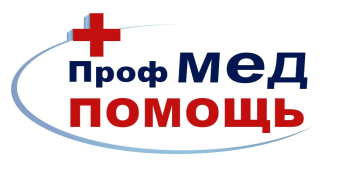 Будем рады, если Вы ответите на вопросы анкеты. Ваши ответы помогут нам разрабатывать мероприятия по совершенствованию и повышению качества медицинской помощи в нашей клинике. Отметьте вариант ответа, совпадающий с Вашим мнением.	Ф.И.О_______________________________________________________	Дата  заполнения_____________________________________________Откуда Вы узнали о нашей клинике?интернетрекомендации родственников/друзейнаружная рекламадругое_________________________________________________________________________Какова причина Вашего обращения в нашу клинику?лечениедиагностикалабораторные исследованиедругое _____________________________________________________________При обращении в клинику  была ли Вам дана исчерпывающая информация по интересующему Вас вопросу?ответ полностью удовлетворил меняответ удовлетворил меня частичноадминистратор не смог ответить на мой вопросдругое ________________________________________________________________Удовлетворены ли Вы условиями ожидания приема (обустройство мест ожидания, длительность ожидания приема, соблюдение графика приема пациентов, наличие питьевой воды, чистота и свежесть помещений)?полностью удовлетворенчастично удовлетворенскорее не удовлетворенУдовлетворены ли Вы приемом у врача? Оцените, пожалуйста, уровень работы врача по предложенным характеристикамотличнохорошоудовлетворительнонеудовлетворительноВаши предложения, пожелания по улучшению качества  медицинской помощи_______________________________________________________________________